  [ а р а р                                           ПОСТАНОВЛЕНИЕ13 январь 2023 й                                     № 04                    13 января 2023 гОб утверждении проекта планировки и проекта межевания территории «Испытательная химико-аналитическая лаборатория сборно-разборного типа ППСН «Чекмагуш»Рассмотрев обращение ООО «РН-БашНИПИнефть» от 17.10.2022 года исх.№ СК-29626, руководствуясь  п.5 ст.28 Федерального закона от 06.10.2003г. №131-ФЗ «Об общих принципах организации местного самоуправления в Российской Федерации», статьями 45, 46 Градостроительного кодекса Российской Федерации от 29.12.2004г. №190-ФЗ, Администрация сельского поселения Старокалмашевский сельсовет муниципального района Чекмагушевский район Республики БашкортостанПОСТАНОВЛЯЕТ:1. Утвердить проект планировки и проект межевания территории по объекту: 60099 «Испытательная химико-аналитическая лаборатория сборно-разборного типа ППСН «Чекмагуш».2. Установить местом хранения проекта планировки и проекта межевания территории по данному объекту здание Администрации сельского поселения Старокалмашевский сельсовет муниципального района Чекмагушевский район Республики Башкортостан.3.  Настоящее постановление подлежит опубликованию на официальном сайте сельского поселения Старокалмашевский сельсовет муниципального района Чекмагушевский район Республики Башкортостан.4.  Контроль за исполнением настоящего постановления возложить на  управляющего делами Администрации сельского поселения Старокалмашевский сельсовет муниципального района Чекмагушевский район Республики Башкортостан.И.п.главы сельского поселения                                                          Р.Р.Макулов   БАШ[ОРТОСТАН  РЕСПУБЛИКА]ЫСА[МА{ОШ  РАЙОНЫмуниципаль районЫНЫ@И*КЕ [АЛМАШ АУЫЛ СОВЕТЫАУЫЛ  БИЛ^м^]ЕХАКИМИ^Т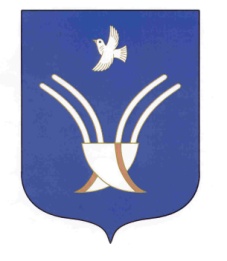 Администрациясельского поселенияСТАРОКАЛМАШЕВСКИЙ СЕЛЬСОВЕТмуниципального района Чекмагушевский район Республики Башкортостан